Allegato “A” – Manifestazione di interesseComune di Isola del LiriVia San Giuseppe 103036 ISOLA DEL LIRI (FR)PEC: protocolloisoladelliri@pec.it OGGETTO: MANIFESTAZIONE DI INTERESSE ALLA COSTITUZIONE DI UNA COMUNITÀ ENERGETICA RINNOVABILE NEL TERRITORIO COMUNALE.In caso di persone fisicheIl/la sottoscritto/a..................................................................................................................... nato/a a .......................................................................................................... il .......................................................residente in ........................................................................., Via ....................................................... n. ......PEC ……………………………………………… email …………………………………………………………………Telefono……………………………………………………………………………………………………………………..In caso di persone giuridiche:Il/la sottoscritto/a	…nato/a a............................................................................................................... il ..................................................residente in ................................................................................., Via ............................................... n. ......in qualità di ...................................................................................................................................................dell’impresa .................................................................................................................................................con sede in ....................................................................................................................................................con codice fiscale n. ....................................................................................................................................con partita IVA n. .........................................................................................................................................PEC ……………………………………………… email ………………………………………………………………….Telefono …………………………………………………………………………………………………………………….MANIFESTAIl proprio interesse a partecipare alla costituzione di una Comunità Energetica Rinnovabile nel territorio comunale in qualità di:PRODUTTORE  CONSUMATOREA tal fine DICHIARA:che il proprio codice POD (riportato sulla bolletta elettrica) è il seguente	;di aver preso visione dell’avviso del Comune di Isola del Liri (Fr);Che, nel caso voglia partecipare come PRODUTTORE, detiene o intende realizzare un impianto rinnovabile di	Kw.  (in caso di impianto esistente deve essere entrato in esercizio successivamente alla data di entrata in vigore della legge di conversione del Decreto Milleproroghe (1 marzo 2020);Di essere a conoscenza delle regole da rispettare e in particolare che:	i soggetti partecipanti condividono l’energia prodotta utilizzando la rete di distribuzione esistente;l’energia condivisa è pari al valore minimo, in ciascun periodo orario, tra l’energia elettrica prodotta e immessa in rete dagli impianti a fonti rinnovabili e l’energia elettrica prelevata dall’insieme dei clienti finali associati;l’energia è condivisa per l‘autoconsumo istantaneo, che può avvenire anche attraverso sistemi di accumulo;i punti di prelievo dei consumatori e i punti di immissione degli impianti sono ubicati su reti elettriche di bassa tensione sottese, alla data di creazione dell’associazione, alla medesima cabina di trasformazione MT/BT;di essere a conoscenza che la presente richiesta, non costituisce proposta contrattuale e non vincola in alcun modo il Comune di Isola del Liri, che sarà libero di interrompere in qualsiasi momento, per ragioni di sua esclusiva competenza, il procedimento avviato, senza che i soggetti richiedenti possano vantare alcuna pretesa;AUTORIZZAil Comune di Isola del Liri (Fr) al trattamento dei dati personali (POD), in conformità alla vigente normativa sulla “data protection” (Regolamento Europeo sulla protezione dei dati personali n. 679/2016, cd. “GDPR” e D. Lgs. n. 196/2003, cd. “Codice Privacy”, come novellato dal D. Lgs. n. 101/2018).Data ........................................ firma ..................................................................Si allega:documento di identità del richiedente;copia dell’ultima fattura per la fornitura di energia.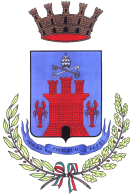 Comune di Isola del LiriPROVINCIA DI FROSINONEV SERVIZIO